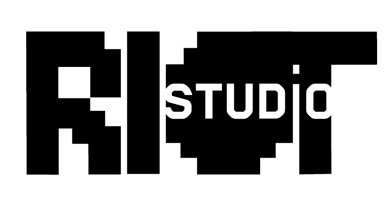 Riot Studio - NapoliVia San Biagio dei Librai 39(Palazzo Marigliano)Nietta o l’arte d’insegnare - Una festa in ricordo di Nietta Caridei 25 gennaio 2019 ore 18:30Gabriele Frasca omaggia Nietta Caridei con letture di poesie e testimonianze.Letture di poesia a cura di: Mariano Bàino, Carmine De Falco, Bernardo De Luca, Bruno Di Pietro, Gabriele Frasca, Carmen Gallo, Giovanna Marmo, Tommaso Ottonieri, Daniele Ventre. In esposizione: Monica Biancardi, Cyop&Kaf, Luca Dalisi, 8KI, Francesco Guida, Mario Persico, Renata Petti, Ivan Piano, Carmine Rezzuti, Quintino Scolavino, Asad Ventrella.Con le testimonianze di: Giancarlo Alfano, Sergio Brancato, Chiara Cappiello, Carmelo Colangelo, Donatella Trotta, Cesare Moreno, Silvana Musella.